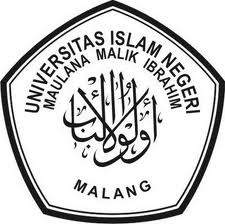 FORMAT SURAT KETERANGAN LUPA PRESENSI / TIDAK KEREKAP FINGERYang bertanda tangan di bawah ini :Nama			: ATASAN LANGSUNGNIP			: XXXXXJabatan			: Kepala Bagian XXXXXDengan ini menerangkan bahwa :Nama			: XXXXXXNIP/T			: XXXXXXXJabatan			: XXXXXXXPada Hari		: XXXXXTanggal		: XXXXXXAbsensi Pukul		: 07.50Karena			: Tidak Kerekap Finger / Lupa Melakukan PresensiSurat keterangan ini dibuat untuk dipergunakan sebagaimana mestinya.Hormat Saya,Nama    : XXXXXXXXXXXXNIP/T    : 1 XXXXXXXXXXXXMalang, xxxx 202…Atasan LangsungNama : XXXXXXXXXXXX
NIP      : XXXXXXXXXXXX*) Pengisian surat keterangan lupa absensi / tidak kerekap finger diserahkan ke OKH Maksimal H+1.*) Pengisian surat keterangan lupa absensi / tidak kerekap finger diserahkan ke OKH Maksimal H+1.